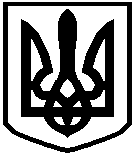 СЛУЖБА СУДОВОЇ ОХОРОНИТериторіальне управління Служби судової охорони у Луганській областіН А К А З13.02.2020                                     Рубіжне                                             № 23Про оголошення конкурсуВідповідно до частини другої статті 163 Закону України «Про судоустрій і статус суддів», «Порядку проведення конкурсу для призначення на посади співробітників Служби судової охорони», затвердженого рішенням Вищої ради правосуддя 30 жовтня 2018 року № 3308/0/15-18 зі змінами, внесеними від                4 червня 2019 року № 1536/0/15-19,НАКАЗУЮ:1. Оголосити конкурс на зайняття вакантних посад територіального управління Служби судової охорони у Луганській області:начальника фінансово-економічного відділу – 1 посада;начальника відділу по роботі з персоналом – 1 посада;начальника відділу з професійної підготовки та підвищення кваліфікації – 1 посада;начальника служби інформаційно-аналітичного забезпечення – 1 посада;начальника відділу оперативно-чергової служби – 1 посада;провідного спеціаліста (оперативного чергового) – 4 посади;начальник відділу забезпечення безпеки учасників судового процесу –               1 посада;начальник відділу охорони об`єктів судів, органів та установ системи правосуддя – 1 посада;провідний спеціаліст відділу матеріально-технічного забезпечення – 1 посада;начальник служби зв`язку інформатизації та ТЗО – 1 посада;головний спеціаліст (прессекретар) – 1 посада;командир відділення комендантського взводу – 4 посади;контролер ІІ категорії (водій) – 2 посада;командир першого підрозділу охорони (з обслуговування                                   м. Сєвєродонецьк, м. Лисичанськ, м. Рубіжне, Кремінського, Новоайдарського та Попаснянського районів) – 1 посада;командир другого підрозділу охорони (з обслуговування  Біловодського, Білокуракинського, Марківського, Міловського, Новопсковського, Сватівського, Старобільського, Станично-Луганського, Троїцького районів) –             1 посада;командир другого взводу охорони першого підрозділу охорони (з обслуговування міст Сєвєродонецьк, Кремінського та Новоайдарського районів) – 1 посада;командир четвертого взводу охорони другого підрозділу охорони (з обслуговування Біловодського, Марківського, Міловського, Новопсковського та Станично-Луганського районів) – 1 посада;Для забезпечення безпеки учасників судового процесу та охорони Попаснянського районного суду Луганської області:командир відділення першого взводу охорони першого підрозділу охорони – 1 посада;контролер І категорії (заступник командира відділення) першого взводу охорони першого підрозділу охорони – 1 посада;контролер І категорії  першого взводу охорони першого підрозділу охорони – 1 посада;контролер ІІ категорії  першого взводу охорони першого підрозділу охорони – 2 посади.Для забезпечення безпеки учасників судового процесу та охорони Новоайдарського районного суду Луганської області:командир відділення другого взводу охорони першого підрозділу охорони – 1 посада;контролер І категорії (заступник командира відділення) другого взводу охорони першого підрозділу охорони – 1 посада;контролер І категорії  другого взводу охорони першого підрозділу охорони – 1 посада;контролер ІІ категорії  другого взводу охорони першого підрозділу охорони – 3 посади.Для забезпечення безпеки учасників судового процесу та охорони Міловського районного суду Луганської області:командир відділення четвертого взводу охорони другого підрозділу охорони – 1 посада;контролер І категорії (заступник командира відділення) четвертого взводу охорони другого підрозділу охорони – 1 посада;контролер І категорії  четвертого взводу охорони другого підрозділу охорони – 1 посада;контролер ІІ категорії  четвертого взводу охорони другого підрозділу охорони – 2 посади.Для забезпечення безпеки учасників судового процесу та охорони Марківського районного суду Луганської області:командир відділення четвертого взводу охорони другого підрозділу охорони – 1 посада;контролер І категорії (заступник командира відділення) четвертого взводу охорони другого підрозділу охорони – 1 посада;контролер І категорії  четвертого взводу охорони другого підрозділу охорони – 1 посада;контролер ІІ категорії  четвертого взводу охорони другого підрозділу охорони – 2 посади:2.  Затвердити Умови проведення конкурсу на посади, зазначені в пункті 1 цього наказу, які додаються.3. Надати до територіального управління Державної судової адміністрації України у Луганській області оголошення про проведення конкурсу та його умови для оприлюднення на офіційному сайті, в рубриці «Інше». 4.  Забезпечити вивчення придатності кандидата до служби. Вивчення здійснювати відповідно до вимог Закону України «Про Національну поліцію» та інших актів законодавства України (відповідальний – провідний інспектор             (з дипломом спеціаліста) відділу по роботі з персоналом територіального управління Служби судової охорони у Луганській області Майорова І.В., за її відсутності – провідний інспектор (з дипломом спеціаліста)  юридичної служби територіального управління Служби судової охорони у Луганській області Кляченко А.О.) 5.  Перевірку рівня фізичної підготовки для кандидатів на посади здійснити згідно «Тимчасової інструкції з фізичної підготовки Служби судової охорони», затвердженої наказом Голови Служби судової охорони від 23.12.2019 № 273 із забезпеченням належних санітарно-гігієнічних умов та в присутності медичних працівників (відповідальний – заступник начальника територіального управління Служби судової охорони у Луганській області Шевченко С.О.).6.  Контроль за виконанням наказу залишаю за собою.Начальник                                                                                полковник Служби судової  охорони                                    Вячеслав АБРАМОВ